CAPADESENHO BRINCADEIRASÁRVORE GENEALÓGICA DESENHO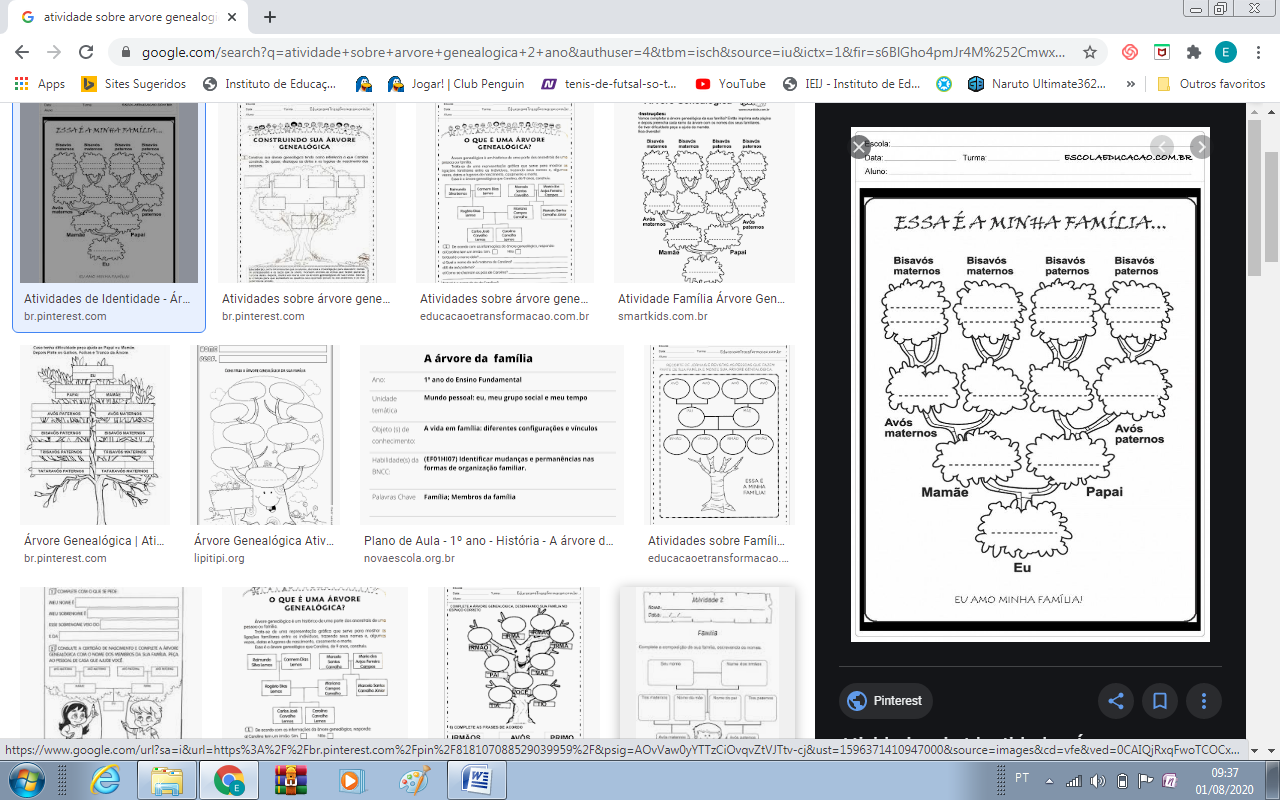 